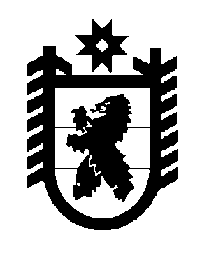 Российская Федерация Республика Карелия    ПРАВИТЕЛЬСТВО РЕСПУБЛИКИ КАРЕЛИЯРАСПОРЯЖЕНИЕ                                от  19 октября 2015 года № 630р-Пг. Петрозаводск В целях предупреждения распространения заболеваний гриппом и  острыми респираторными вирусными инфекциями на территории Республики Карелия:1. Утвердить прилагаемый Комплексный  план   мероприятий по  предупреждению распространения заболеваний гриппом  и острыми респираторными вирусными инфекциями на территории Республики Карелия на 2016-2020 годы.2. Рекомендовать органам местного самоуправления муниципальных образований в Республике Карелия разработать и утвердить планы мероприятий по предупреждению распространения заболеваний гриппом  и острыми респираторными вирусными инфекциями, и ежеквартально, в срок до 5 числа месяца, следующего за отчетным кварталом, по итогам четвертого квартала – до 25 декабря отчетного года, представлять отчет об их выполнении в Министерство здравоохранения и социального развития Республики Карелия.3. Контроль за исполнением распоряжения возложить на заместителя Главы Республики Карелия по социальным вопросам  В.В. Улич.           ГлаваРеспублики  Карелия                                                                  А.П. ХудилайненУтвержден распоряжением Правительства Республики Карелияот   19 октября 2015 года № 630р-ПКомплексный планмероприятий по предупреждению распространения заболеванийгриппом и острыми респираторными вирусными инфекциямина территории Республики Карелия на 2016-2020 годы
_____________________№
п/пНаименование мероприятийСрок   
исполненияОтветственный          
исполнитель12341. Мероприятия, проводимые в межэпидемический период               1. Мероприятия, проводимые в межэпидемический период               1. Мероприятия, проводимые в межэпидемический период               1. Мероприятия, проводимые в межэпидемический период               1.1. Подготовка и утверждение районных   
(городских) комплексных планов мероприятий по предупреждению распространения заболеваний гриппом и острыми респираторными вирусными  инфекциями (далее –ОРВИ) на  территории Республики Карелия на  2016-2020 годы                     IV  квартал 
2015 годаорганы местного самоуправ-ления муниципальных обра-зований в Республике Карелия            
(по согласованию),           
Управление Федеральной службы по надзору в сфере защиты прав потребителей и благополучия человека по Республике Карелия (далее – Управление Роспотребнадзора по Республике Карелия) (по согласованию)    1.2. Внесение изменений в региональный
и районные (городские) комплексные  
планы мероприятий по предупреж-дению распространения заболеваний гриппом и ОРВИ на территории Республики  Карелия на 2016-2020 годы           ежегодно в
межэпиде- 
мический  
период,   
при необ- 
ходимостиМинистерство здравоохране-ния и социального развития        
Республики Карелия,        
Управление Роспотребнадзора   
по Республике Карелия         
(по согласованию),          
органы местного самоуправ-ления муниципальных обра-зований в Республике Карелия          
(по согласованию)             1.3. Проведение дополнительных  меро-приятий, направленных на  профи-лактику гриппа и ОРВИ, в том  числе: закупка вакцин, закупка медикамен-тов для неспецифической защиты от гриппа и ОРВИ, индивидуальных средств защиты (масок-респирато-ров),  дезинфицирующих средств             постоянноМинистерство здравоохране-ния  и социального развития        
Республики Карелия1.4. Подготовка плана вакцинации против  
сезонного гриппа населения  Респуб-лики Карелия в соответствии с Нацио-нальным календарем профилакти-ческих прививок           ежегодноМинистерство здравоохране-ния  и социального развития        
Республики Карелия,           
Управление Роспотребнадзора   
по Республике Карелия         
(по согласованию)12341.5. Подготовка и проведение  республиканских семинаров по  клинике, диагностике, профилактике  гриппа и ОРВИ для врачей общей  практики, терапевтов, педиатров, инфекционистов, эпидемиологов       постоянноМинистерство здравоохране-ния и социального развития        
Республики Карелия,          
Управление Роспотребнадзора   
по Республике Карелия         
(по согласованию)             1.6. Проведение физкультурно-оздоровительных мероприятий в образовательных учреждениях         
Республики Карелия:                 
- физическое воспитание;            
- закаливающие процедуры;           
- витаминизация пищи;                 
- профилактическое ультрафиоле-товое облучение детей                     постоянноМинистерство образования      
Республики Карелия,          органы местного самоуправ-ления муниципальных обра-зований в Республике Карелия   (по согласованию)             1.7. Обеспечение контроля использования  
оборудования для ультрафиолетового  
облучения детей и обеззараживания воздуха                             постоянноМинистерство здравоохранения  
и социального развития        
Республики Карелия1.8. Обеспечение при проведении плановых проверок  контроля выполнения санитарно-эпидемиоло-гических  правил  СП 3.1.2.3117-13 «Профилактика гриппа и других острых респираторных вирусных инфекций»  и готовности  организаций к работе в осенне-зимний период                              в соответ-
ствии с   
ежегодным 
планом    
проверокУправление Роспотребнадзора   
по Республике Карелия         
(по согласованию), Федеральное бюджетное учреждение здравоохранения «Центр гигиены и         
эпидемиологии в Республике    
Карелия» (по согласованию),    Министерство здравоохране-ния  и социального развития        
Республики Карелия             1.9. Обеспечение проведения в  учреждениях здравоохранения, подведомственных Министерству здравоохранения и социального развития Республики Карелия (далее –  учреждения здравоохранения), расположенных на территории Петрозаводского  городского округа, ежедневного  мониторинга заболеваемости гриппом  и ОРВИ с представлением информации  в  Федеральное бюджетное учреждение здравоохранения   «Центр гигиены и эпидемиологии в Республике Карелия»постоянноМинистерство здравоохране-ния и социального развития        
Республики Карелия,           
Управление Роспотребнадзора   
по Республике Карелия         
(по согласованию),         
Федеральное бюджетное учреждение здравоохранения  «Центр гигиены и         
эпидемиологии в Республике    
Карелия» (по согласованию)    12341.10.Обеспечение проведения в  учрежде-ниях здравоохранения еженедельного мониторинга заболеваемости гриппом и ОРВИ с представлением еженедель-ной информации в филиалы  Феде-рального бюджетного учреждения здравоохранения   «Центр гигиены и эпидемиологии в Республике Карелия»                            постоянноМинистерство здравоохране-ния  и социального развития        
Республики Карелия,          Управление Роспотребнадзора   
по Республике Карелия         
(по согласованию), Федеральное бюджетное учреждение здравоохранения   «Центр гигиены и эпиде-миологии в Республике    
Карелия» (по согласованию)    1.11.Обеспечение работы в Республике Карелия опорной базы Федерального центра по гриппу и  острыми респи-раторными вирусными инфекциями федерального государственного бюджетного учреждения «Научно-исследовательский институт гриппа» Министерства здравоохранения Российской Федерации с ежеквар-тальным подведением итогов.постоянноУправление Роспотребнадзора   
по Республике Карелия         
(по согласованию),Федеральное бюджетное учреждение здравоохранения  «Центр гигиены и         
эпидемиологии в Республике    
Карелия» (по согласованию),  Министерство здравоохране-ния  и социального развития        
Республики Карелия           Обеспечение выполнения приказа Федеральной службы по надзору в сфере защиты прав потребителей и благополучия человека от 31 марта 2005 года № 373 «О совершенст-вовании системы эпидемиологиче-ского надзора и контроля  за гриппом и острыми респираторными вирус-ными инфекциями».Обеспечение забора и доставки в вирусологическую лабораторию   Федерального бюджетного учреж-дения здравоохранения   «Центр гигиены и   эпидемиологии в Республике  Карелия» материала от больных гриппом и ОРВИ согласно установленному плану1.12.Мониторинг обеспеченности аппа-ратами искусственной вентиляции легких (ИВЛ) в реанимационных отделениях учреждений здравоохра-нения, имеющих в составе терапев-тические,  пульмонологические, инфекционные    отделения                     ежегодноМинистерство здравоохране-ния  и социального развития        
Республики Карелия          
12341.13.Перерасчет неснижаемого запаса профилактических и лечебных  препаратов, оборудования, средств   индивидуальной защиты и дезинфекционных средств с учетом прогнозируемого числа заболевших,   числа госпитализированных и амбулаторных больных                ежегодноМинистерство здравоохранения  
и социального развития        
Республики Карелия          
1.14.Обеспечение проведения монито-ринга имеющихся запасов  противо-вирусных лекарственных препаратов и средств индивидуальной защиты для населения в учреждениях здравоохранения   постояннов предэпи-демический и эпидеми-ческий периодМинистерство здравоохранения  
и социального развития        
Республики Карелия            1.15.Подготовка и ежегодное внесение    изменений в планы работы учреждений  здравоохранения в период  эпидемического подъема   заболеваемости гриппом и ОРВИ       постоянноМинистерство здравоохранения  
и социального развития        
Республики Карелия            1.16Обеспечение проведения этиологической расшифровки групповых очагов заболеваний гриппом и ОРВИ, внебольничными пневмониямипостоянноМинистерство здравоохранения  
и социального развития        
Республики Карелия2. Мероприятия, проводимые в предэпидемический период2. Мероприятия, проводимые в предэпидемический период2. Мероприятия, проводимые в предэпидемический период2. Мероприятия, проводимые в предэпидемический период2.1. Подготовка и проведение заседаний  Межведомственной комиссии по  вопросам обеспечения санитарно-эпидемиологического благополучия населения в Республике Карелия и санитарно-противоэпидемических  комиссий в городах и районах Республики Карелия по вопросам профилактики и лечения гриппа и ОРВИ и готовности к проведению профилактических и организа-ционных мероприятий на период подъема заболеваемости       ежегодноМинистерство здравоохране-ния и социального развития          
Республики Карелия,       
Управление Роспотребнадзора по Республике Карелия            
(по согласованию),     
органы местного самоуправле-ния муниципальных образо-ваний в Республике Карелия            
(по согласованию)             2.2. Обеспечение проведения  специфической и неспецифической  профилактики гриппа и ОРВИ          ежегодно  
(октябрь- 
февраль)Министерство здравоохране-ния и социального развития        
Республики Карелия,         
органы местного самоуправ-ления муниципальных образо-ваний в Республике Карелия            
(по согласованию)   12342.3. Обеспечение иммунизации против      сезонного гриппа в группах риска в соответствии с приказом Министер-ства здравоохранения Российской Федерации от 21 марта 2014 года №125н «Об утверждении Националь-ного календаря профилактических прививок и календаря профилакти-ческих прививок по эпидемическим показаниям» не менее 75%:                   
- детей и взрослых, страдающих хроническими соматическими, в том числе онкологическими заболева-ниями;      
- часто и длительно болеющих;         
- лиц пожилого возраста;            
- медицинского персонала, персонала 
образовательных учреждений, работ-ников сферы бытового    обслужива-ния, транспорта, торговли, общест-венного питания и других       ежегодно  
(сентябрь-
ноябрь)Министерство здравоохране-ния и социального развития        
Республики Карелия,
органы местного самоуправ-ления муниципальных обра-зований в  Республике Карелия            
(по согласованию)             2.4. Обеспечение раннего выявления,      
изоляции и учета больных гриппом и  
ОРВИ в образовательных организа-циях  Республики Карелия                  постоянноМинистерство здравоохране-ния  и социального развития        
Республики Карелия,       
Министерство образования      
Республики Карелия,    органы местного самоуправ-ления муниципальных обра-зований в Республике Карелия            
(по согласованию)             2.5. Обеспечение направления информа-ции в Управление Роспотребнадзора по Республике Карелия о групповых  заболеваниях гриппом и ОРВИ                   (5   случаев и более) в образователь-ных  организациях Республики Карелия.     
Проведение противоэпидемических     
мероприятий в соответствии с        
санитарным законодательством        постоянноМинистерство здравоохране-ния и социального развития        
Республики Карелия,          
Министерство образования      
Республики Карелия,          
Управление Роспотребнадзора   
по Республике Карелия         
(по согласованию), органы местного самоуправ-ления муниципальных обра-зований в Республике Карелия            
(по согласованию)                   12342.6. Организация вакцинации против гриппа организованных групп детей, участвующих в Общероссийской новогодней елке в Государственном Кремлевском Дворце и республикан-ском  детском празднике «Главная Елка Карелии»ежегодно  
(ноябрь)Министерство здравоохране-ния  и социального развития        
Республики Карелия,      
Министерство образования      
Республики Карелия,       
Управление Роспотребнадзора   
по Республике Карелия         
(по согласованию), органы местного самоуправ-ления муниципальных образо-ваний в Республике Карелия            
(по согласованию)                    2.7. Создание неснижаемого запаса  индивидуальных средств защиты,   дезинфицирующих, моющих средств, противовирусных препаратов для профилактики и лечения гриппа и  ОРВИ       постоянноМинистерство здравоохране-ния  и социального развития        
Республики Карелия,    
Министерство образования      
Республики Карелия, органы местного самоуправ-ления муниципальных образо-ваний в  Республике Карелия            
(по согласованию)                   2.8. Обеспечение контроля за организа-цией профилактических и  противо-эпидемических мероприятий, готовностью к работе в период          
эпидемического подъема  заболеваемости                      постоянноУправление Роспотребнадзора   
по Республике Карелия         
(по согласованию)             2.9. Обеспечение условий по соблюдению   температурного режима, режима  проветривания, влажной уборки с применением дезинфицирующих средств в образовательных, спортивных и культурных организациях Республики Карелия                  постоянноМинистерство здравоохране-ния и социального развития        
Республики Карелия,Министерство образования Республики Карелия,Министерство культуры Республики Карелия, Министерство по делам моло-дежи, физической культуре и спорту Республики Карелия, органы местного самоуправле-ния муниципальных образова-ний в  Республике Карелия            
(по согласованию)2.10.Обеспечение включения в меню  муниципальных организаций общественного питания   пищевых продуктов, богатых  витаминами и фитонцидами            постоянноорганы местного самоуправле-ния муниципальных образова-ний в Республике Карелия (по согласованию)12342.11.Проведение учета больных гриппом и  ОРВИ в предэпидемический период и период эпидемии по первичным  диагнозам                           постоянноМинистерство здравоохране-ния  и социального развития        
Республики Карелия,Федеральное бюджетное учреждение здравоохранения «Центр гигиены и         
эпидемиологии в Республике    
Карелия» (по согласованию)    2.12.Обеспечение эпидемиологического обследования групповых очагов и вспышек гриппоподобных заболева-ний (в первую очередь, в организо-ванных коллективах) с забором клинических материалов для идентификации  возбудителя                         постоянноМинистерство здравоохране-ния  и социального развития        
Республики Карелия,        
Управление Роспотребнадзора по Республике Карелия            
(по согласованию),         
Федеральное бюджетное учреждение здравоохранения  «Центр гигиены и         
эпидемиологии в Республике    
Карелия» (по согласованию)  2.13.Обеспечение готовности госпиталь-ной и диагностической баз к  эпидемическому сезону, определение  поэтапного перепрофилирования       стационаров в зависимости от уровня заболеваемости и  стационаров для госпитализации беременных, больных гриппом и ОРВИ  постоянноМинистерство здравоохране-ния  и социального развития        
Республики Карелия2.14.Обеспечение дополнительного обучения медицинского персонала, в том числе в перепрофилируемых подразделениях и учреждениях здравоохранения, по вопросам оказания медицинской  помощи больным гриппом              постоянноМинистерство здравоохране-ния  и социального развития        
Республики Карелия2.15.Организация проведения диагности-ческих исследований по этиологиче-ской расшифровке  гриппа и ОРВИ госпитализированных в учреждения здравоохранения больных на базе собственных клинико-диагностиче-ских лабораторий, либо на базе лабораторий иных медицинских организаций, осуществляющих диагностику гриппа на договорной основепри госпита-лизации больныхМинистерство здравоохране-ния  и социального развития        
Республики Карелия112342.16.2.16.Обеспечение проведения мониторинговых исследований по гриппу и ОРВИ с применением методов быстрой лабораторной диагностики (методы иммуноферментного анализа и полимеразой цепной реакции) и вирусологических исследованийеженедельноФедеральное бюджетное учреждение здравоохранения  «Центр гигиены и         
эпидемиологии в Республике Карелия» (по согласованию)             2.17.2.17.Обеспечение профилактических противоэпидемических мероприятий, готовности  учреждений здравоохранения к работе в период эпидемического подъема заболеваемостипостоянноМинистерство здравоохранения  
и социального развития        
Республики Карелия 3. Мероприятия, проводимые в период эпидемии гриппа               3. Мероприятия, проводимые в период эпидемии гриппа               3. Мероприятия, проводимые в период эпидемии гриппа               3. Мероприятия, проводимые в период эпидемии гриппа               3. Мероприятия, проводимые в период эпидемии гриппа               3.1.Внесение предложения о вводе в  действие планов мероприятий по борьбе с гриппом и ОРВИ в период эпидемического подъема  заболевае-мости при превышении  порогового уровня заболеваемости    Внесение предложения о вводе в  действие планов мероприятий по борьбе с гриппом и ОРВИ в период эпидемического подъема  заболевае-мости при превышении  порогового уровня заболеваемости    постоянноУправление Роспотребнад-зора по Республике Карелия         
(по согласованию), органы местного самоуправ-ления муниципальных обра-зований в Республике Карелия  (по согласованию)         3.2.Введение комплекса профилакти-ческих и противоэпидемических мероприятий  на период эпидемиче-ского подъема заболеваемости при превышении  порогового уровня заболеваемости    на территориях городов (районов) Республики Карелия                  Введение комплекса профилакти-ческих и противоэпидемических мероприятий  на период эпидемиче-ского подъема заболеваемости при превышении  порогового уровня заболеваемости    на территориях городов (районов) Республики Карелия                  постоянноМинистерство здравоохране-ния и социального развития        
Республики Карелия,  
органы местного самоуправ-ления муниципальных обра-зований в Республике Карелия (по согласованию)           3.3.Обеспечение мониторинга несни-жаемого запаса препаратов для специфической и неспецифической профилактики  гриппа и ОРВИ в аптечной сети в эпидемический сезон                 Обеспечение мониторинга несни-жаемого запаса препаратов для специфической и неспецифической профилактики  гриппа и ОРВИ в аптечной сети в эпидемический сезон                 постоянноМинистерство здравоохране-ния  и социального развития        
Республики Карелия,органы местного самоуправ-ления муниципальных образований в  Республике Карелия (по согласованию) 3.4. Проведение в образовательных   организациях Республики Карелия  обязательного осмотра детей         
(«утреннего фильтра») для  выявления больных гриппом и ОРВИ.   
Обеспечение ведения в организациях   
карантинных журналов                Проведение в образовательных   организациях Республики Карелия  обязательного осмотра детей         
(«утреннего фильтра») для  выявления больных гриппом и ОРВИ.   
Обеспечение ведения в организациях   
карантинных журналов                постоянноМинистерство образования      
Республики Карелия,               
Министерство здравоохране-ния и социального развития        
Республики Карелия,органы местного самоуправ-ления муниципальных образований в Республике Карелия (по согласованию)             12343.5. Организация работы изоляторов       
в детских дошкольных, стационарных  учреждениях, общежитиях учебных  заведений для временной изоляции больных                             постоянноМинистерство образования      
Республики Карелия,               
Министерство здравоохране-ния и социального развития        
Республики Карелия,органы местного самоуправ-ления муниципальных образований в Республике Карелия (по согласованию)             3.6. Обеспечение своевременного приостановления учебного процесса  в классе, группе, школе при регистрации групповых заболеваний   свыше 20% от списочного состава в образовательных организациях                             постоянноМинистерство образования      
Республики Карелия,                    
Управление Роспотребнад-зора по Республике Карелия            
(по согласованию),органы местного самоуправ-ления муниципальных образований в Республике Карелия (по согласованию)                      3.7. Принятие решений санитарно-противоэпидемических комиссий в городах и районах Республики Карелия о переносе зимних каникул на более  ранние сроки в школах с высоким уровнем заболеваемости гриппом и    ОРВИ                                в период  
эпидеми-  
ческого   
подъема   
заболе-   
ваемости  
гриппом и 
ОРВИМинистерство образования      
Республики Карелия,                   
Управление Роспотребнад-зора по Республике Карелия            
(по согласованию),органы местного самоуправ-ления муниципальных образований в  Республике Карелия (по согласованию)3.8. Ограничение проведения олимпиад,  массовых спортивных, зрелищных, культурных мероприятий для детей в  образовательных организациях         в период  
эпидеми-  
ческого   
подъема   
заболе-   
ваемости  
гриппом и 
ОРВИМинистерство образования      
Республики Карелия,                    
Министерство культуры         
Республики Карелия,  Министерство по делам молодежи, физической культуре и спорту Респуб-лики Карелия,       Управление Роспотребнад-зора по Республике Карелия            
(по согласованию), 
органы местного самоуправ-ления муниципальных образований  в Республике Карелия (по согласованию)             12343.9. Обеспечение реализации комплекса   мероприятий по неспецифической защите от гриппа и ОРВИ и экстренной химиопрофилактики гриппа в организованных детских     коллективах                         постоянноМинистерство образования      
Республики Карелия,                   
Управление Роспотребнад-зора по Республике Карелия            
(по согласованию),    
Министерство здравоохране-ния  и социального развития        
Республики Карелия,органы местного самоуправ-ления муниципальных образований в Республике Карелия  (по согласованию)             3.10. Обеспечение санитарно-гигиениче-ского и дезинфекционного режима  (температурного режима, провет-ривания, влажной уборки с приме-нением дезинфицирующих средств)                в образовательных, спортивных и культурных организациях                        в период  
эпидеми-  
ческого   
подъема   
заболе-   
ваемости  
гриппом и 
ОРВИМинистерство здравоохране-ния  и социального развития        
Республики Карелия,
Министерство образования      
Республики Карелия,                   
Министерство культуры         
Республики Карелия,Министерство по делам молодежи, физической культуре и спорту Респубики Карелия,органы местного самоуправ-ления муниципальных образований в Республике Карелия (по согласованию)          3.11. Обеспечение защиты персонала учреждений  здравоохранения от заболевания гриппом и ОРВИ (введение  масочного режима, приема            
противовирусных профилактических    
лекарственных средств)              в период  
эпидеми-  
ческого   
подъема   
заболе-   
ваемости гриппом и ОРВИМинистерство здравоохранения  
и социального развития        
Республики Карелия3.12. Обеспечение контроля за выполне-нием санитарно-противоэпидемиче-ского режима в  учреждениях здравоохранения, образовательных    организациях,  организациях  общественного питания               постоянноУправление Роспотребнадзора по
Республике Карелия            
(по согласованию)             12343.13.Удлинение перерывов между  кино-сеансами, спектаклями, занятиями в спортивных, внешкольных  образо-вательных организациях для     проветривания, влажной уборки и     
дезинфекции                         в период  
эпидеми-  
ческого   
подъема   
заболе-   
ваемости  
гриппом и 
ОРВИМинистерство образования      
Республики Карелия,                  
Министерство культуры         
Республики Карелия,         
Министерство здравоохране-ния  и социального развития        
Республики Карелия,Министерство по делам молодежи, физической культуре и спорту Респуб-лики Карелия,органы местного самоуправ-ления муниципальных образований в Республике Карелия (по согласованию)             3.14.Обеспечение выполнения приказа   Федеральной службы по надзору в сфере защиты прав потребителей и благополучия человека от 31 марта 2005 года № 373 «О совершенство-вании системы эпидемиологического надзора и контроля  за гриппом и острыми респираторными вирусными инфекциями»в течение 
годаМинистерство здравоохране-ния и социального развития          
Республики Карелия,        
Управление Роспотребнад-зора по Республике Карелия            
(по согласованию),       
Федеральное бюджетное учреждение здравоохранения «Центр гигиены и         
эпидемиологии в Республике    
Карелия» (по согласованию)    3.15.Обеспечение комплексного клинико-эпидемиологического расследования случаев летальных исходов от гриппа и ОРВИ с представлением информа-ции  в Управление Роспотребнадзора по Республике Карелия.Проведение клинического и патолого-анатомического разбора каждого летального случая от гриппа и грип-поподобных заболеваний, внеболь-ничных пневмоний с обязательным лабораторным исследованием биоматериала и предоставление информации в Управление Роспотреб-надзора по Республике Карелия.  Обеспечение своевременного пред-ставления в  Федеральное бюджетное учреждение здравоохранения   «Центр гигиены и эпидемиологии в Респуб-лике    Карелия» и его филиалы предварительных и окончательных донесений на случаи летальных исходов от гриппа и ОРВИ.  постоянноМинистерство здравоохране-ния  и социального развития        
Республики Карелия,
Управление Роспотребнад-зора по Республике Карелия            
(по согласованию),       
Федеральное бюджетное учреждение здравоохранения  «Центр гигиены и         
эпидемиологии в Республике    
Карелия» (по согласованию) 1234Обеспечение забора и доставки секционного материала для вирусоло-гического исследования в вирусоло-гическую лабораторию  Федеральное бюджетное учреждение здраво-охранения   «Центр гигиены и эпидемиологии в Республике    Карелия» в случае смерти больного с предварительным диагнозом «Грипп» и «ОРВИ»    3.16.Прекращение плановой иммунизации  населения против инфекционных заболеваний в рамках календаря профилактических прививок с учетом  эпидемиологической ситуации по гриппу и ОРВИ                постоянноМинистерство здравоохранения  
и социального развития        
Республики Карелия3.17.Обеспечение медицинской помощи   больным гриппом на дому в день  вызова:                             
- выделение для приема вызовов      
дополнительных телефонов и меди-цинского персонала в  учреждениях здравоохранения, станциях скорой медицинской помощи; 
- направление в учреждения здравоохранения   дополнительного медицинского  персонала, в том числе студентов старших  курсов Меди-цинского института  Федерального бюджетного образовательного учреж-дения высшего профессионального образования «Петрозаводский государственный университет»;                       
- выделение для обслуживания вызовов дополнительного санитар-ного транспорта;                         
- организация работы  амбулаторно-поликлинических подразделений учреждений здравоохранения по              6-7-дневной рабочей неделе                              постоянноМинистерство здравоохране-ния и социального развития          
Республики Карелия,   
органы местного самоуправ-ления муниципальных образований в Республике Карелия (по согласованию),     
Федеральное бюджетное образовательное учреждение высшего профессионального образования «Петрозавод-ский  государственный университет»  
(по согласованию)             3.18.Введение в действие планов работы учреждений здравоохранения в период эпидемического подъема заболеваемости гриппом и ОРВИ  (введение карантинных мероприятий,  перепрофилирование отделений, организация изоляторов)             в период  
эпидеми-  
ческого   
подъема   
заболе-   
ваемости  
гриппом и 
ОРВИМинистерство здравоохранения  
и социального развития        
Республики Карелия12343.19.Обеспечение защиты медицинского     
персонала от заболеваний гриппом и  ОРВИ                                постоянноМинистерство здравоохранения и
социального развития          
Республики Карелия          3.20.Обеспечение активного выявления  больных гриппом и ОРВИ в учреждениях здравоохранения          постоянноМинистерство здравоохранения и
социального развития          
Республики Карелия             3.21.Обеспечение  лабораторного обследования и госпитализации в  инфекционные стационары больных с тяжелым течением  гриппа  и ОРВИ, тяжелыми формами пневмонии,  развившейся на фоне или после перенесенного ОРВИ                  постоянноМинистерство здравоохранения и
социального развития          
Республики Карелия3.22.Обеспечение постоянного медицин-ского сопровождения и, при необхо-димости, немедленной госпитализа-ции  беременных в специализиро-ванное отделение при выявлении у них  признаков гриппа и ОРВИ             постоянноМинистерство здравоохранения  
и социального развития        
Республики Карелия3.23.Направление информации в Управ-ление Роспотребнадзора по Республике  Карелия,   Федеральное бюджетное учреждение здравоохра-нения  «Центр гигиены и эпидемиоло-гии в Республике  Карелия» о групповых заболеваниях и  вспышках гриппа и ОРВИ в стационарах и организованных коллективах образовательных организаций и проведение эпидемиологического  расследования  постоянноМинистерство здравоохране-ния  и социального развития        
Республики Карелия,
Управление Роспотребнад-зора по Республике Карелия            
(по согласованию),   Федеральное бюджетное учреждение здравоохранения  «Центр гигиены и эпидемиологии в Республике  Карелия» (по согласованию)      3.24.Изменение режима работы аптечных организаций в период эпидемии (увеличение количества часов работы, соблюдение санитарно-противоэпи-демического режима, защита персонала)                          постоянноорганы местного самоуправ-ления муниципальных образований в Республике Карелия (по согласованию), Министерство здравоохране-ния  и социального развития        
Республики Карелия3.25.Рассмотрение анализа заболеваемос-ти, тяжести клинического течения, осложнений, летальности от гриппа и ОРВИ на заседании Межведомст-венной комиссии по вопросам обеспечения санитарно-эпидемиоло-гического  благополучия населения в Республике Карелия                  по        
окончании 
эпидемииМинистерство здравоохране-ния и социального развития        
Республики Карелия,      
Управление Роспотребнад-зора по Республике Карелия            
(по согласованию)             12343.26.Обеспечение диспансеризации больных, перенесших тяжелые и осложненные формы гриппа   постоянноМинистерство здравоохранения  
и социального развития        
Республики Карелия4. Пропаганда мер профилактики гриппа и ОРВИ4. Пропаганда мер профилактики гриппа и ОРВИ4. Пропаганда мер профилактики гриппа и ОРВИ4. Пропаганда мер профилактики гриппа и ОРВИ4.1. Подготовка и трансляция по радио и  телевидению тематических передач с  участием представителей организаций здравоохранения, специалистов Управления Роспотребнадзора по  Республике Карелия, практических врачей, руководителей аптечных организаций                         ежегодно, 
в предэпи-
демический
период и  
период    
эпидеми-  
ческого   
подъема   
заболе-   
ваемости  
гриппом и 
ОРВИМинистерство здравоохране-ния и социального развития          
Республики Карелия,    
Управление Роспотребнад-зора по Республике Карелия            
(по согласованию),           
Федеральное бюджетное учреждение здравоохранения  «Центр гигиены и         
эпидемиологии в Республике    
Карелия» (по согласованию) 4.2. Подготовка и издание памяток, плакатов и другой санитарно-просветительной литературы для населения по вопросам профилактики  гриппа и ОРВИ                       постоянноМинистерство здравоохране-ния и социального развития          
Республики Карелия,        
Управление Роспотребнад-зора по Республике Карелия            
(по согласованию),           
Федеральное бюджетное учреждение здравоохранения  «Центр гигиены и эпидемиологии в Республике   Карелия» (по согласованию)    4.3. Подготовка и публикация в средствах массовой информации информа-ционных  материалов специалистов  учреждений  здравоохранения и Управления Роспотребнадзора по Республике Карелия о мерах профилактики гриппа и ОРВИ                       в предэпиде-мический
период и  
период    
эпидеми-ческого 
подъема   
заболе-   
ваемости  
гриппом и 
ОРВИМинистерство здравоохране-ния и социального развития          
Республики Карелия,     
Управление Роспотребнад-зора по Республике Карелия            
(по согласованию),Федеральное бюджетное учреждение здравоохранения  «Центр гигиены и         
эпидемиологии в Республике Карелия» (по согласованию)    12344.4. Изготовление и размещение в учреждениях здравоохранения и образовательных организациях информационных стендов о профилактике гриппа                 в предэпи-
демический
период и  
 период эпидеми-ческого 
подъема   
заболе-   
ваемости  
гриппом и 
ОРВИМинистерство здравоохране-ния  и социального развития        
Республики Карелия,Министерство образования Республики Карелия,        органы местного самоуправ-ления муниципальных образований в Республике Карелия (по согласованию)              4.5. Проведение в образовательных организациях родительских собраний   с освещением вопроса о мерах профилактики гриппа и ОРВИ          в предэпи-
демический
период и  
 период эпиде-    
мического 
подъема   
заболе-   
ваемости  
гриппом и 
ОРВИМинистерство образования Республики Карелия,        Министерство здравоохране-ния  и социального развития        
Республики Карелия,органы местного самоуправ-ления муниципальных образований в Республике Карелия (по согласованию)              4.6. Обеспечение проведения разъясни-тельной работы по мерам профилак-тики гриппа и ОРВИ с пациентами стационаров, сотрудниками групп риска заражения гриппом в образовательных, спортивных и культурных организациях          в период  
эпиде-    
мического 
подъема   
заболе-   
ваемости  
гриппом и 
ОРВИМинистерство здравоохране-ния и социального развития        
Республики Карелия,Министерство культуры         
Республики Карелия, Министерство по делам молодежи, физической культуре и спорту Республики Карелия,органы местного самоуправ-ления муниципальных образований в  Республике Карелия  (по согласованию)             